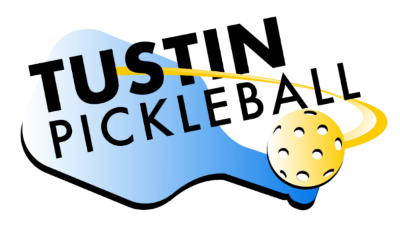 Minutes of the Special Board Meeting March 30, 2022The Board of Directors (Board) Meeting of Tustin Pickleball, a California non-profit corporation was held at 6 pm via Zoom on March 30, 2022.Board members in attendance were Richard Llones, Peggy Marcantel, Angie Dickey, Barbara Jones, Beth Arkin, and Chris Chu. Absent was Gerry Rowland. Call to Order (Richard Llones)Richard called the Zoom meeting to order at 6:00 pm.Approval of March 22, 2022 Meeting Minutes (Richard Llones)Peggy Marcantel made a motion to approve the February 22, 2022 Board Meeting Minutes. Richard Llones seconded the motion. Motion passed.Discussion Regarding Confidential Matter (Richard Llones)Beth Arkin and Barbara Jones reported on the information gathered from their investigation of a confidential matter. After much Board discussion, it was determined by a vote of 5-1 that there was not enough information to warrant any action. Peggy and Barbara will follow-up with the parties involved to inform them of the Board’s decision.  The Board also discussed a separate incident between two members of Tustin Pickleball and voted unanimously to issue a 30-day suspension to one member. Peggy and Barbara will address the situation with the member involved.  Additional Discussion Board Member Resignation - Richard announced the March 22, 2022 resignation of Board Secretary Gina Stivers. Website - Chris reminded the Board of the request for some personal information to be removed from the Tustin Pickleball website.  Barbara will follow-up on this request.Stand-Up Paddle Event - Beth informed the Board that she has been in communication with Bobby Friedman and they are looking at scheduling the event for the end of May with a 10 am start-time. More information to come.Promotion of Non-Tustin Pickleball Events – Beth passed along an inquiry regarding a flyer that was removed from the Tustin Pickleball Facebook page. Peggy informed the Board of the 2021 Board’s decision to no longer promote event that are not associated with Tustin Pickleball.AdjournmentThe Board adjourned the Special Meeting at 6:55 pm.  